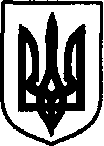 УКРАЇНАДунаєвецька міська рада VII скликанняР І Ш Е Н Н Ятридцять дев’ятої (позачергової) сесії22 cерпня 2018 р.                                     Дунаївці	                                                 №21-39/2018рПро визначення місць для організації сезонної торгівлі на території м. ДунаївціКеруючись ст.ст. 26, 59 Закону України «Про місцеве самоврядування в Україні», рішенням міської ради №29-35/2018р від 20 квітня 2018 р. «Про затвердження Положення  про організацію сезонної, святкової виїзної торгівлі, надання послуг у сфері розваг та проведення ярмарків на території Дунаєвецької міської ради», з метою впорядкування стихійно утворених місць для торгівлі, враховуючи пропозиції спільного засідання постійних комісій від 22.08.2018 р., міська рада ВИРІШИЛА:1. Визначити місця для організації сезонної торгівлі, а саме:по вулиці Шевченко (біля автовокзалу);по вулиці 1 Травня (біля ТОВ «Ливарно-механічний завод»);по провулку МТС.2. Суб’єктам господарювання, що здійснюють торгівлю в  зазначених у п.1 даного рішення місцях, забезпечити дотримання санітарних норм та прибирання території відповідно до правил благоустрою населених пунктів.2. Контроль за виконанням цього рішення покласти на земельно-архітектурний відділ апарату виконавчого комітету Дунаєвецької міської ради (В.Макогончук) та постійну комісію з питань містобудування, будівництва, агропромислового комплексу, земельних відносин та охорони навколишнього природного середовища (голова комісії С.Кобилянський).Міський голова 								В. Заяць